APPENDIX #1 - Examples of Cham Art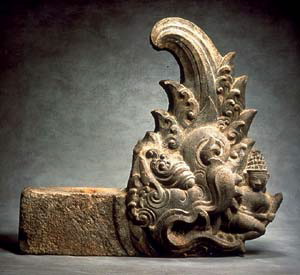 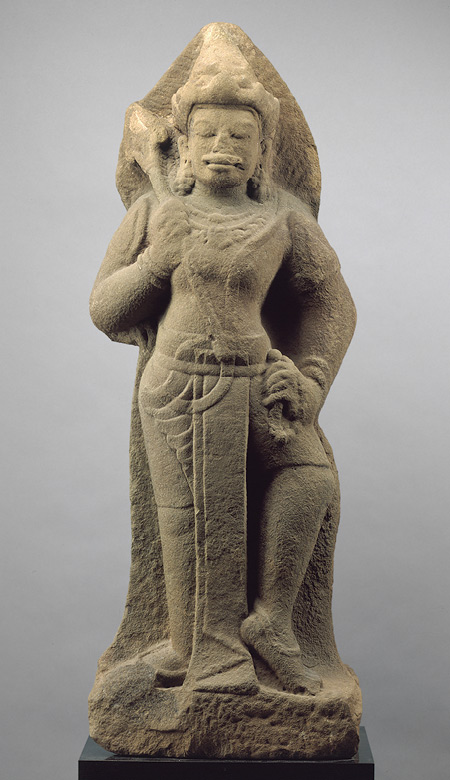 Mythical Creature 				Shiva Courtesy of the					Courtesy of theAsian Art Museum, San Francisco		Metropolitan Museum of Art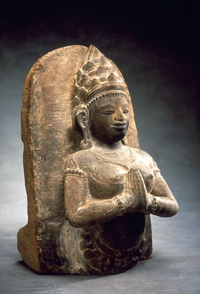 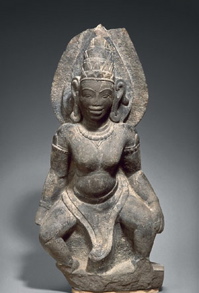 Worshipping Celestial 				Standing Female Figure(Both images courtesy of The Asian Art Museum, San Francisco, CA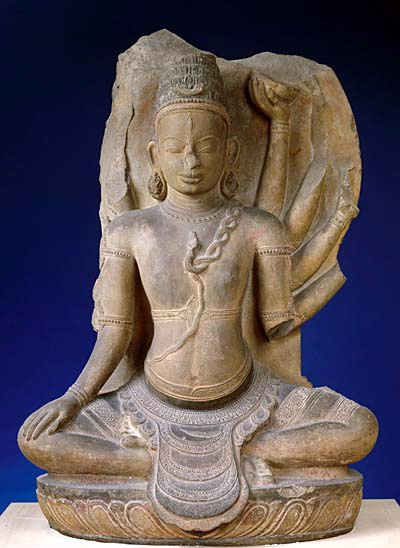 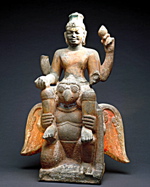 Shiva with cobra				            Vishnu astride Garuda Both images courtesy of Guimet National Museum of Asian Art, Paris.Sculptures at Cham Museum, Da Nang, Vietnam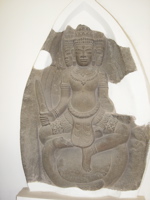 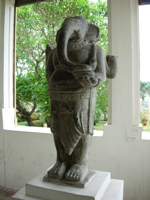 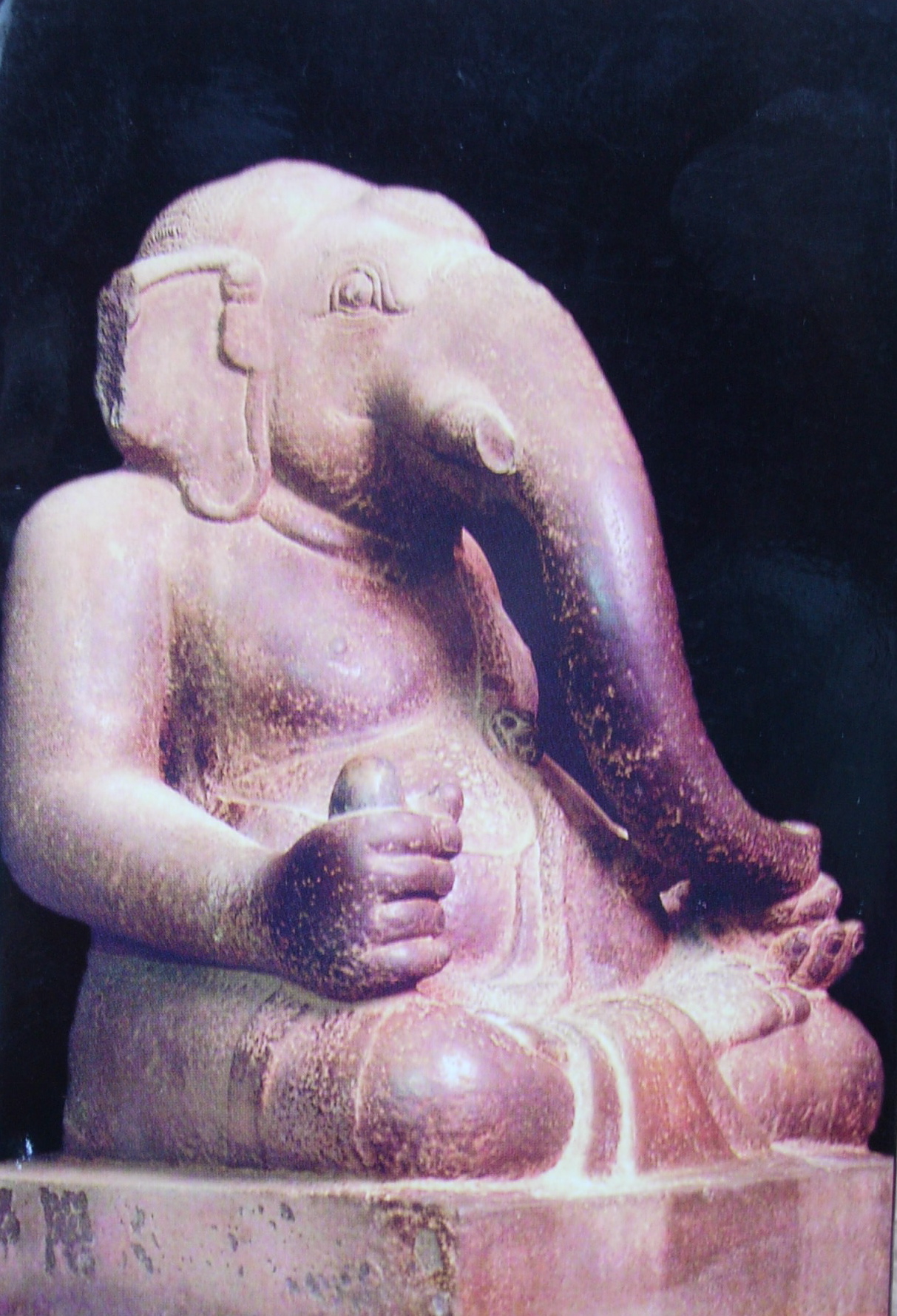 Brahma			   Standing Ganesh		Seated Ganesh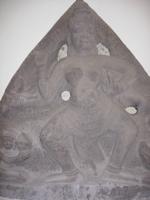 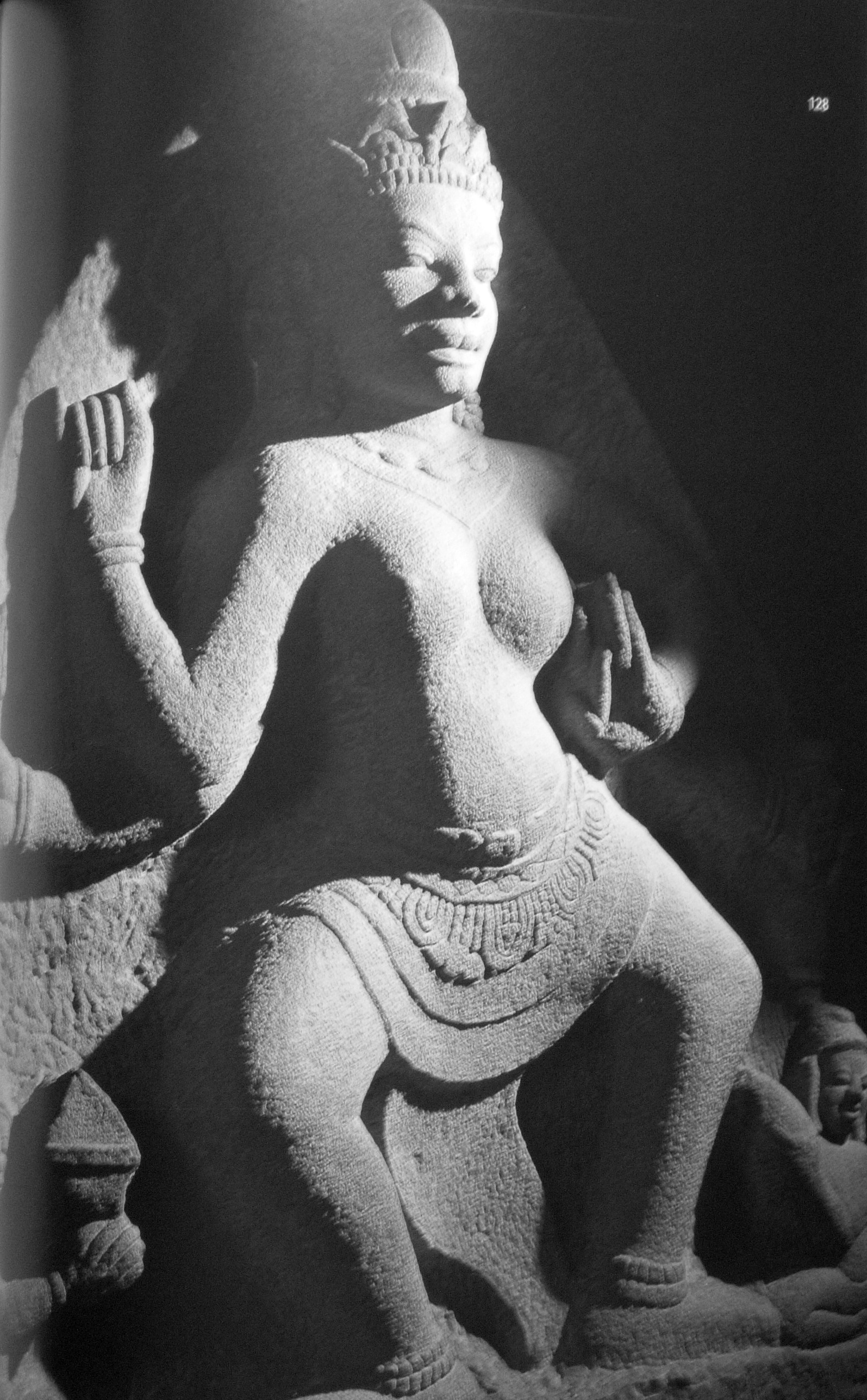 Parvati				 			Parvati 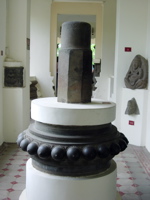 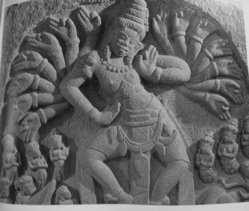 Shiva linga on uroja pedestal 		Dancing Shiva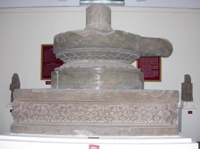 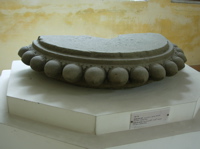 Tra Kieu pedestal 				Pedestal with uroja(scenes of Ramayana around the base)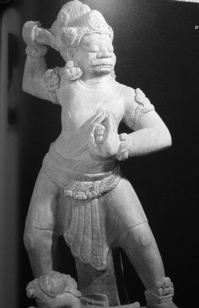 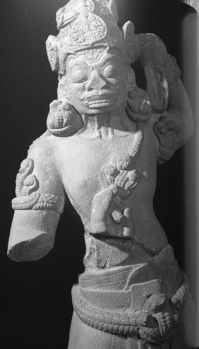 	Dvarapala						Dvarapala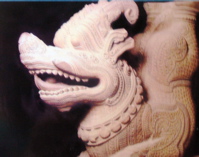 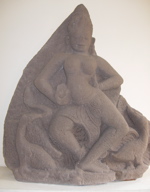 Makara, a sea monster					    Saraswati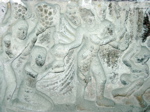 Shiva with 28 arms			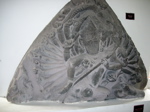 Ravana			 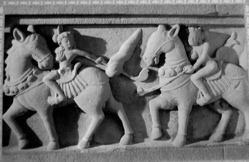 Polo Players on horses				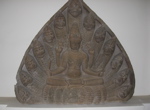 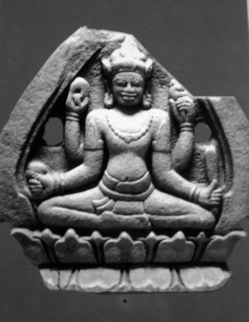                                         	Two images of Vishnu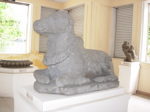 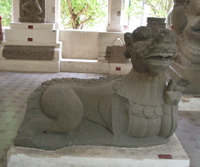 Nandi, the vehicle of Shiva				Makara, a sea monster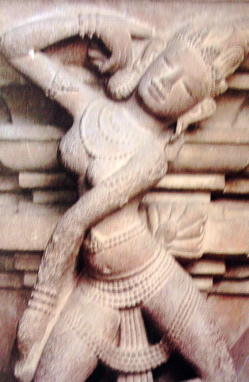 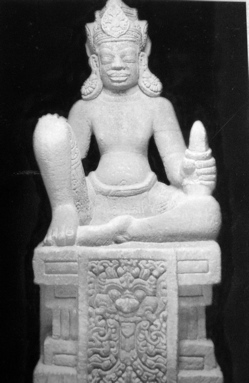 Tra Kieu Apsara					DharmapalaBas relief in the outer gallery at Bayon in Angkor  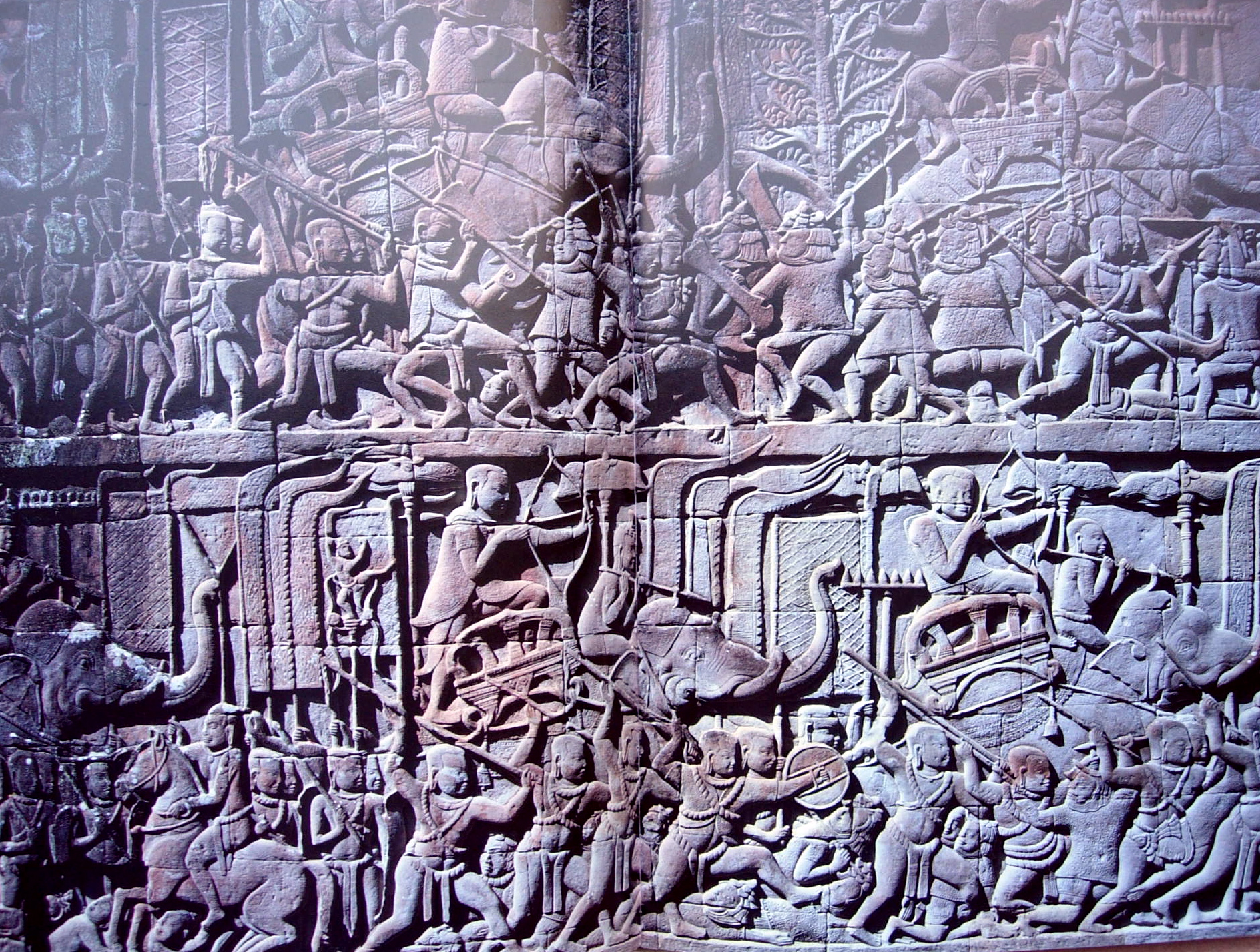 	The epic struggle between the devas and the asuras in the “Churning in the Ocean of Milk” is a prominent image at Angkor Wat. Early scholars suggested that this represented real historical battles between the Khmer and the Cham. However, Jean Boisselier argues that contemporary events of the time were equated with scenes from ancient history and mythology. The Khmer king, Jayavarman VII, may have commemorated his defeat of the Cham by associating himself with Indra, king of the gods.